CREATING 'MY WAY TO SCHOOL' USING GOOGLE MAPSPOLAND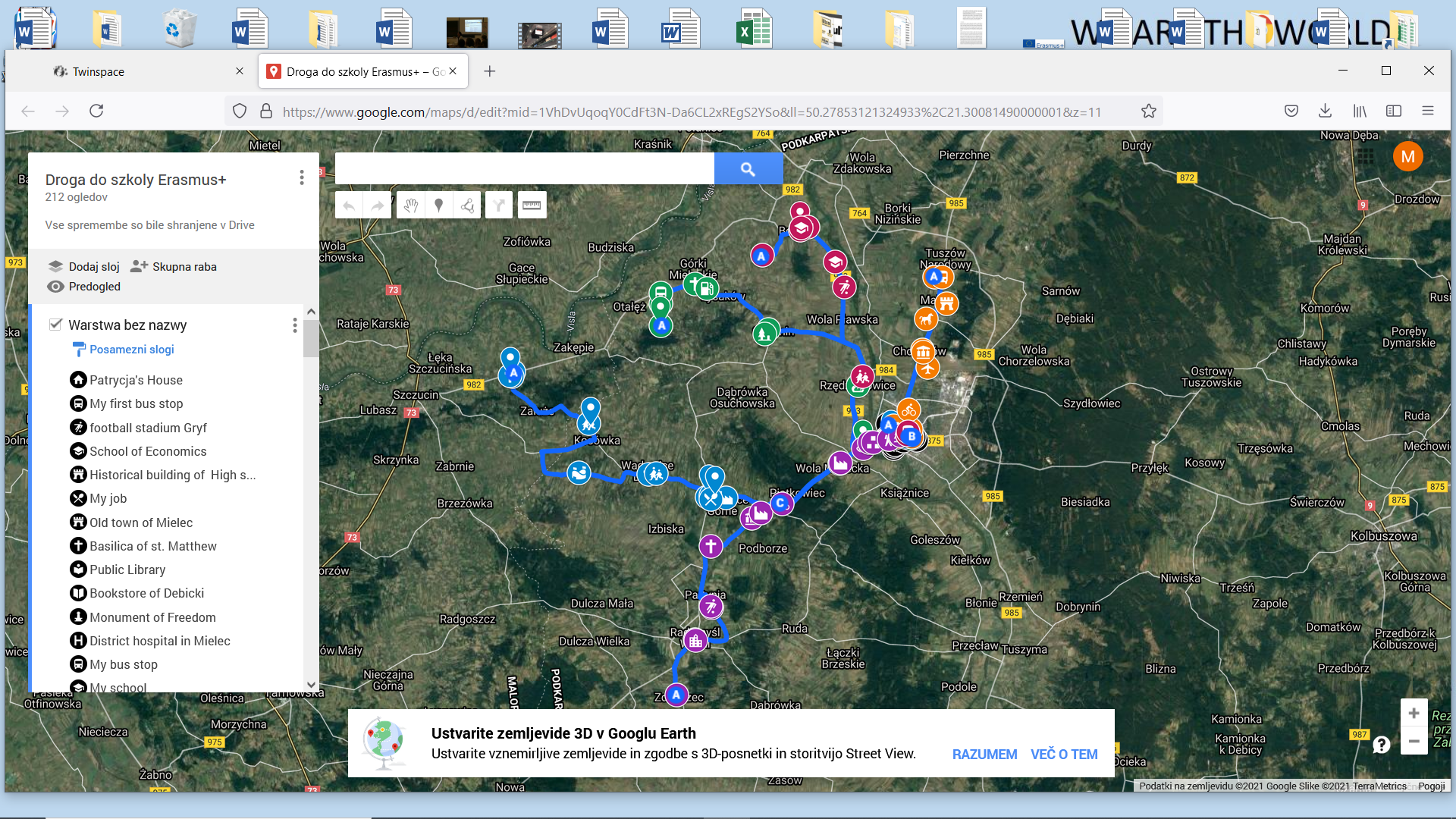 CYPRUS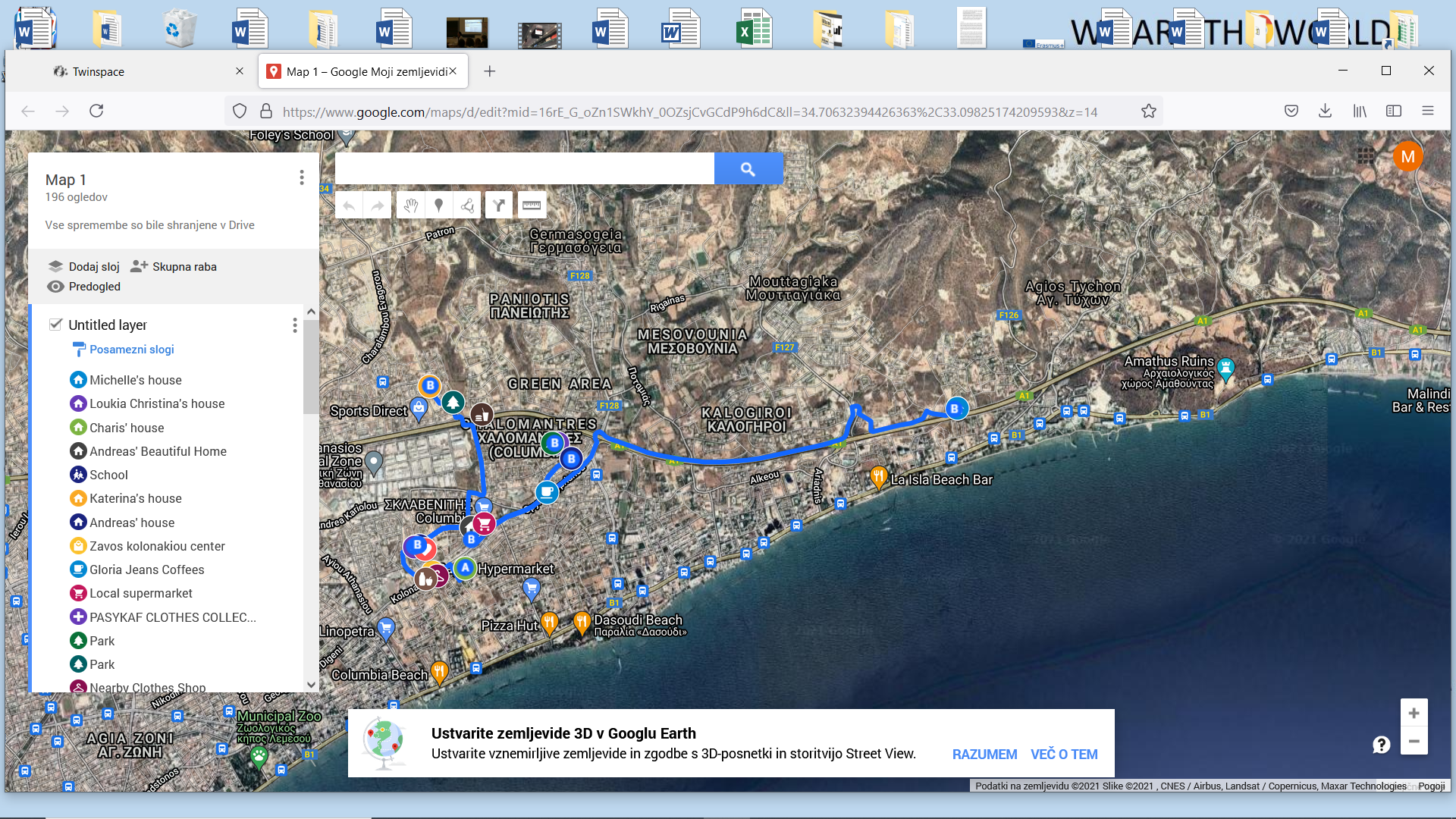 SLOVENIA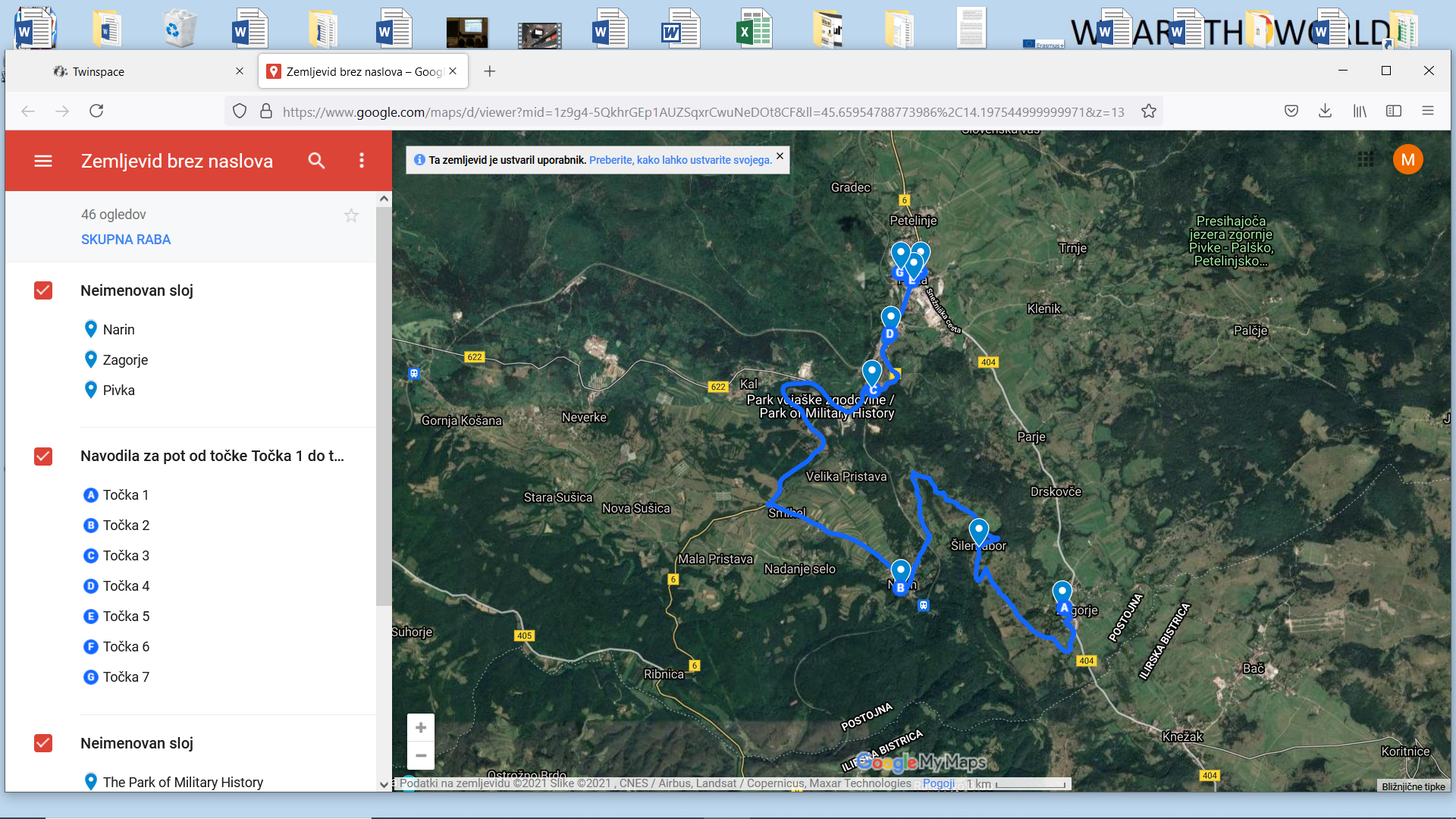 The UK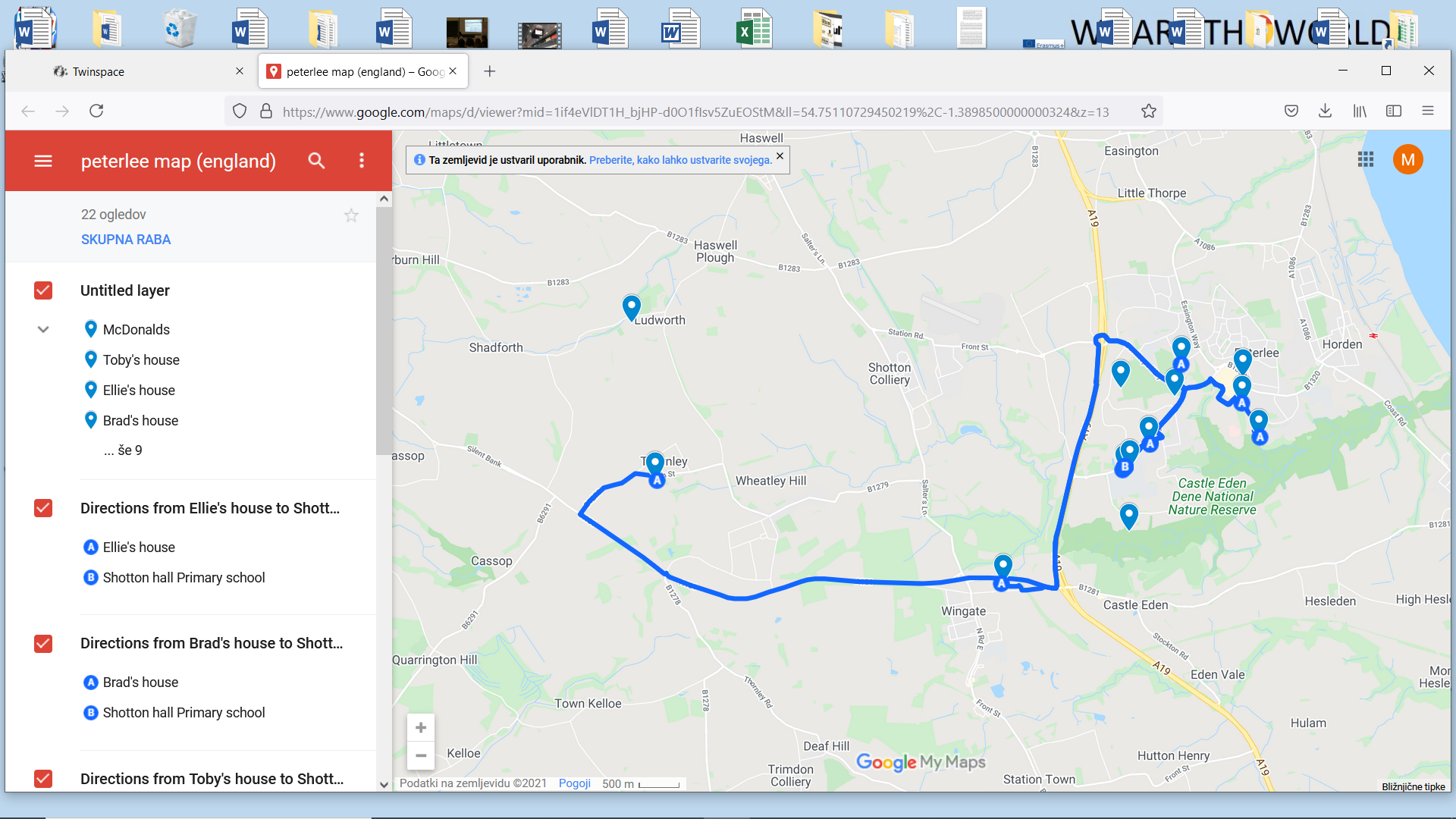 ITALY 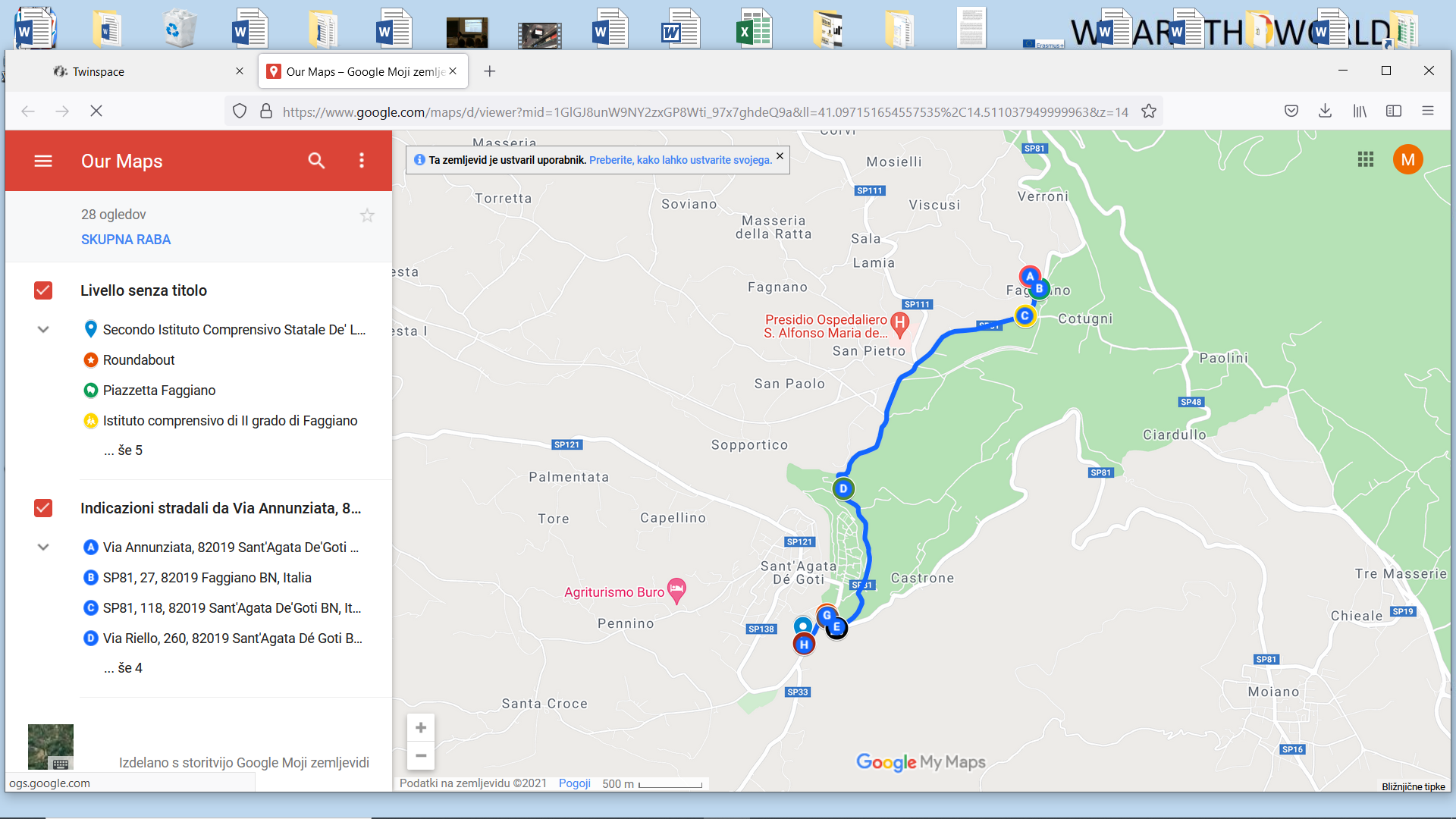 